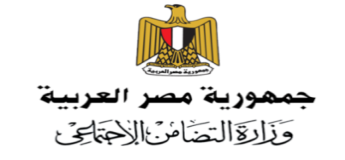 أولا: البيانات الأساسية للمسئول عن المسنأولا: البيانات الأساسية للمسئول عن المسنأولا: البيانات الأساسية للمسئول عن المسنأولا: البيانات الأساسية للمسئول عن المسنأولا: البيانات الأساسية للمسئول عن المسنالإسم الإسم السنالسنرقم التليفون/ الموبايلرقم التليفون/ الموبايلالنوعالنوعO   ذكر       O  أنثي      O   ذكر       O  أنثي      O   ذكر       O  أنثي      العنوانالعنوانالمحافظةالمحافظةالرقم القومىالرقم القومىالوظيفةالوظيفةمكان العملمكان العملصلة القرابةصلة القرابةاسم شخص ثان يمكن اللجوء إليه عند الطوارئاسم شخص ثان يمكن اللجوء إليه عند الطوارئصلة القرابةصلة القرابةالعنوانالعنوانرقم التليفون/ الموبايلرقم التليفون/ الموبايلاسم شخص ثالث يمكن اللجوء إليه عند الطوارئاسم شخص ثالث يمكن اللجوء إليه عند الطوارئصلة القرابةصلة القرابةالعنوانالعنوانرقم التليفون/ الموبايلرقم التليفون/ الموبايلثانيًا: البيانات الأساسية للمسنثانيًا: البيانات الأساسية للمسنثانيًا: البيانات الأساسية للمسنثانيًا: البيانات الأساسية للمسنثانيًا: البيانات الأساسية للمسناسم المسن    اسم المسن    السنالسنالنوعالنوعO   ذكر       O  أنثي      O   ذكر       O  أنثي      O   ذكر       O  أنثي      الرقم القومي  الرقم القومي  العنوانالعنوانرقم التليفون/ الموبايلرقم التليفون/ الموبايلثانيا: البيانات الاجتماعية للمسنثانيا: البيانات الاجتماعية للمسنثانيا: البيانات الاجتماعية للمسنثانيا: البيانات الاجتماعية للمسنثانيا: البيانات الاجتماعية للمسنالحالة الاجتماعيةالحالة الاجتماعيةO   أعزب       O  متزوج      O  أرمل     O  مطلقO   أعزب       O  متزوج      O  أرمل     O  مطلقO   أعزب       O  متزوج      O  أرمل     O  مطلقعدد أفراد الأسرة المقيمين مع المسن بالمنزلعدد أفراد الأسرة المقيمين مع المسن بالمنزلبيانات أفراد الأسرة المقيمين مع المسن بالمنزلبيانات أفراد الأسرة المقيمين مع المسن بالمنزلبيانات أفراد الأسرة المقيمين مع المسن بالمنزلبيانات أفراد الأسرة المقيمين مع المسن بالمنزلبيانات أفراد الأسرة المقيمين مع المسن بالمنزلمالإسمصلة القرابةالمهنةالرقم القومي123456ثالثا: البيانات الصحية للمسنثالثا: البيانات الصحية للمسنثالثا: البيانات الصحية للمسنثالثا: البيانات الصحية للمسنثالثا: البيانات الصحية للمسنفئة المسنفئة المسنO  مسن قادر علي خدمة نفسهO  مسن غير قادر علي خدمة نفسه (طريح الفراش)O  مسن ألزهايمرO  مسن قادر علي خدمة نفسهO  مسن غير قادر علي خدمة نفسه (طريح الفراش)O  مسن ألزهايمرO  مسن قادر علي خدمة نفسهO  مسن غير قادر علي خدمة نفسه (طريح الفراش)O  مسن ألزهايمرالوزنالوزنالطولالطولهل يعاني من أمراض معديةهل يعاني من أمراض معديةO نعم                           O لاO نعم                           O لاO نعم                           O لافي حالة نعم يتم ذكر الأمراضفي حالة نعم يتم ذكر الأمراضهل يعاني من أمراض مزمنةهل يعاني من أمراض مزمنةO نعم                           O لاO نعم                           O لاO نعم                           O لافي حالة نعم يتم ذكر الأمراضفي حالة نعم يتم ذكر الأمراضهل يعاني من أمراض أخريهل يعاني من أمراض أخريO نعم                           O لاO نعم                           O لاO نعم                           O لافي حالة نعم يتم ذكر الأمراضفي حالة نعم يتم ذكر الأمراضبيانات طلب الخدمةبيانات طلب الخدمةبيانات طلب الخدمةبيانات طلب الخدمةبيانات طلب الخدمةنوع الرفيقنوع الرفيقO   ذكر       O  أنثي      O   ذكر       O  أنثي      O   ذكر       O  أنثي      مكان طلب الخدمةمكان طلب الخدمةعدد الأيام المطلوبة في الأسبوععدد الأيام المطلوبة في الأسبوععدد الساعات المطلوبة في اليوم عدد الساعات المطلوبة في اليوم 